ALLEGATO A - DOMANDA DI PARTECIPAZIONE DOCENTE ACCOMPAGNATOREAVVISO DI SELEZIONE DOCENTE ACCOMPAGNATORE PROGRAMMA ERASMUS+ - KA121-SCH PROJECTS FOR MOBILITY OF LEARNERS AND STAFF IN SCHOOL EDUCATION PROGETTO N. 2023-1-IT02-KA121-SCH-000148596Il/La sottoscritto/a				nato/a a   		                                         (	) il     /    /	e   residente in via	n.	Comune	Prov. 		Codice   fiscale	, cittadinanza    	 	e-mail  	docente di ______________________presso l’Istituto “R. Laporta”cell.CHIEDE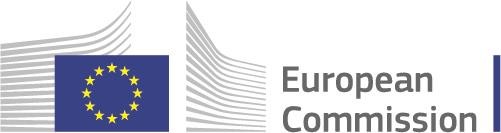  di essere ammesso/a alla procedura di selezione per titoli e colloquio di docente accompagnatore nell’ambito del Programma Erasmus Plus Rete “Natura e Cultura”.A tal fine, ai sensi degli artt. 46 e 47 del D.P.R. n. 445/2000 e consapevole delle responsabilità e delle sanzioni penali previste dall’art. 76 del medesimo decreto in materia di false attestazioni e dichiarazioni mendaci, sotto la propria personale responsabilitàD I C H I A R Adi possedere i requisiti di ammissione generali e specifici richiesti;di prestare servizio presso l’Istituto La Porta/Ipaa per l’anno scolastico 2023/2024Luogo e Data  	FIRMAInformativa sulla protezione dei dati personali.Io sottoscritto/a	_______________________________________dichiaro di essere informato/a, ai sensi e per gli effetti di cui all’art. 13 del Decreto legislativo 30 giugno 2003, n. 196 (Codice in materia di protezione dei dati personali) e del Regolamento Ue 2016/679 (GDPR), che i dati personali raccolti saranno trattati, anche con strumenti informatici, per le sole finalità inerenti la procedura di cui all’avviso di selezione e di autorizzare l’Istituto Marchino La Porta, ai sensi del Decreto legislativo 30 giugno 2003, n. 196 (Codice in materia di protezione dei dati personali) e del Regolamento Ue 2016/679 (GDPR) al trattamento dei propri dati personali, nonché alla divulgazione o comunicazione dei medesimi a terzi al fine di provvedere ad adempimenti di obblighi istituzionali, di legge o derivanti dal presente avviso di selezione. Titolare del trattamento dei dati è l’Istituto Laporta.Luogo e Data  	FIRMA